UNIVERSIDAD TECNOLÓGICA DE LA REGIÓN NORTE DE GUERRERO 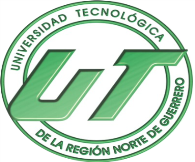 Técnico Superior Universitario en Mecánica, área industrialRÚBRICA DE EVALUACIÓN PARA “EJERCICIOS”________________________________________________ I.S.C. Luis Antonio Saucedo HernándezNombre del alumno:Nombre del alumno:Nombre del alumno:Nombre del alumno:Grupo:Cuatrimestre:PrimeroPrimeroPrimeroPrimeroPeriodo de Evaluación:Periodo de Evaluación:Sept-Dic 2016Sept-Dic 2016Fecha de Entrega:Fecha de Entrega:Fecha de Entrega:Unidad Temática:Unidad Temática:Unidad Temática:IIITemas a Evaluar:Temas a Evaluar:Procesador de textosProcesador de textosProcesador de textosProcesador de textosProcesador de textosObjetivo:Objetivo:El alumno elaborará documentos utilizando las herramientas de procesador de textos para presentar informes escritos.El alumno elaborará documentos utilizando las herramientas de procesador de textos para presentar informes escritos.El alumno elaborará documentos utilizando las herramientas de procesador de textos para presentar informes escritos.El alumno elaborará documentos utilizando las herramientas de procesador de textos para presentar informes escritos.El alumno elaborará documentos utilizando las herramientas de procesador de textos para presentar informes escritos.El alumno elaborará documentos utilizando las herramientas de procesador de textos para presentar informes escritos.El alumno elaborará documentos utilizando las herramientas de procesador de textos para presentar informes escritos.El alumno elaborará documentos utilizando las herramientas de procesador de textos para presentar informes escritos.El alumno elaborará documentos utilizando las herramientas de procesador de textos para presentar informes escritos.El alumno elaborará documentos utilizando las herramientas de procesador de textos para presentar informes escritos.El alumno elaborará documentos utilizando las herramientas de procesador de textos para presentar informes escritos.Especificaciones de elaboración: Especificaciones de elaboración: Se creará una carpeta con su nombre a fin de resguardar en ella los documentos generados en los tres parciales. Ej. “LuisAntonioSaucedoHdez-103-Info-I-Mecanica”, “JuanPerezDelaCOncha-103-Informatica-Meca”, etc. considerar Nombre, Apellido(s) Grupo y MateriaSe crearán documentos de texto con los rasgos solicitados en cada ejercicio.Se entregara en forma electrónica e impresa.La versión impresa será a COLORLa versión electrónica será agregada a la carpeta con tu nombre y enviada al correo lsaucedoh@utrng.edu.mxSe creará una carpeta con su nombre a fin de resguardar en ella los documentos generados en los tres parciales. Ej. “LuisAntonioSaucedoHdez-103-Info-I-Mecanica”, “JuanPerezDelaCOncha-103-Informatica-Meca”, etc. considerar Nombre, Apellido(s) Grupo y MateriaSe crearán documentos de texto con los rasgos solicitados en cada ejercicio.Se entregara en forma electrónica e impresa.La versión impresa será a COLORLa versión electrónica será agregada a la carpeta con tu nombre y enviada al correo lsaucedoh@utrng.edu.mxSe creará una carpeta con su nombre a fin de resguardar en ella los documentos generados en los tres parciales. Ej. “LuisAntonioSaucedoHdez-103-Info-I-Mecanica”, “JuanPerezDelaCOncha-103-Informatica-Meca”, etc. considerar Nombre, Apellido(s) Grupo y MateriaSe crearán documentos de texto con los rasgos solicitados en cada ejercicio.Se entregara en forma electrónica e impresa.La versión impresa será a COLORLa versión electrónica será agregada a la carpeta con tu nombre y enviada al correo lsaucedoh@utrng.edu.mxSe creará una carpeta con su nombre a fin de resguardar en ella los documentos generados en los tres parciales. Ej. “LuisAntonioSaucedoHdez-103-Info-I-Mecanica”, “JuanPerezDelaCOncha-103-Informatica-Meca”, etc. considerar Nombre, Apellido(s) Grupo y MateriaSe crearán documentos de texto con los rasgos solicitados en cada ejercicio.Se entregara en forma electrónica e impresa.La versión impresa será a COLORLa versión electrónica será agregada a la carpeta con tu nombre y enviada al correo lsaucedoh@utrng.edu.mxSe creará una carpeta con su nombre a fin de resguardar en ella los documentos generados en los tres parciales. Ej. “LuisAntonioSaucedoHdez-103-Info-I-Mecanica”, “JuanPerezDelaCOncha-103-Informatica-Meca”, etc. considerar Nombre, Apellido(s) Grupo y MateriaSe crearán documentos de texto con los rasgos solicitados en cada ejercicio.Se entregara en forma electrónica e impresa.La versión impresa será a COLORLa versión electrónica será agregada a la carpeta con tu nombre y enviada al correo lsaucedoh@utrng.edu.mxSe creará una carpeta con su nombre a fin de resguardar en ella los documentos generados en los tres parciales. Ej. “LuisAntonioSaucedoHdez-103-Info-I-Mecanica”, “JuanPerezDelaCOncha-103-Informatica-Meca”, etc. considerar Nombre, Apellido(s) Grupo y MateriaSe crearán documentos de texto con los rasgos solicitados en cada ejercicio.Se entregara en forma electrónica e impresa.La versión impresa será a COLORLa versión electrónica será agregada a la carpeta con tu nombre y enviada al correo lsaucedoh@utrng.edu.mxSe creará una carpeta con su nombre a fin de resguardar en ella los documentos generados en los tres parciales. Ej. “LuisAntonioSaucedoHdez-103-Info-I-Mecanica”, “JuanPerezDelaCOncha-103-Informatica-Meca”, etc. considerar Nombre, Apellido(s) Grupo y MateriaSe crearán documentos de texto con los rasgos solicitados en cada ejercicio.Se entregara en forma electrónica e impresa.La versión impresa será a COLORLa versión electrónica será agregada a la carpeta con tu nombre y enviada al correo lsaucedoh@utrng.edu.mxSe creará una carpeta con su nombre a fin de resguardar en ella los documentos generados en los tres parciales. Ej. “LuisAntonioSaucedoHdez-103-Info-I-Mecanica”, “JuanPerezDelaCOncha-103-Informatica-Meca”, etc. considerar Nombre, Apellido(s) Grupo y MateriaSe crearán documentos de texto con los rasgos solicitados en cada ejercicio.Se entregara en forma electrónica e impresa.La versión impresa será a COLORLa versión electrónica será agregada a la carpeta con tu nombre y enviada al correo lsaucedoh@utrng.edu.mxSe creará una carpeta con su nombre a fin de resguardar en ella los documentos generados en los tres parciales. Ej. “LuisAntonioSaucedoHdez-103-Info-I-Mecanica”, “JuanPerezDelaCOncha-103-Informatica-Meca”, etc. considerar Nombre, Apellido(s) Grupo y MateriaSe crearán documentos de texto con los rasgos solicitados en cada ejercicio.Se entregara en forma electrónica e impresa.La versión impresa será a COLORLa versión electrónica será agregada a la carpeta con tu nombre y enviada al correo lsaucedoh@utrng.edu.mxSe creará una carpeta con su nombre a fin de resguardar en ella los documentos generados en los tres parciales. Ej. “LuisAntonioSaucedoHdez-103-Info-I-Mecanica”, “JuanPerezDelaCOncha-103-Informatica-Meca”, etc. considerar Nombre, Apellido(s) Grupo y MateriaSe crearán documentos de texto con los rasgos solicitados en cada ejercicio.Se entregara en forma electrónica e impresa.La versión impresa será a COLORLa versión electrónica será agregada a la carpeta con tu nombre y enviada al correo lsaucedoh@utrng.edu.mxSe creará una carpeta con su nombre a fin de resguardar en ella los documentos generados en los tres parciales. Ej. “LuisAntonioSaucedoHdez-103-Info-I-Mecanica”, “JuanPerezDelaCOncha-103-Informatica-Meca”, etc. considerar Nombre, Apellido(s) Grupo y MateriaSe crearán documentos de texto con los rasgos solicitados en cada ejercicio.Se entregara en forma electrónica e impresa.La versión impresa será a COLORLa versión electrónica será agregada a la carpeta con tu nombre y enviada al correo lsaucedoh@utrng.edu.mxASPECTOS A EVALUARAUTÓNOMO(10)DESTACADO(9)SATISFACTORIO(8)NO ACREDITADO(0)VALOR OBTENIDOEjercicio sobre Engranes(20%)Implementa el formato para la imagen.Párrafo con formato Justificado.Resaltado de palabras clave en el documento.Márgenes laterales adaptados para la mejor distribución de la información.Implementa el formato para la imagen.Párrafo con formato Justificado.Resaltado de palabras clave en el documento.Márgenes laterales adaptados para la mejor distribución de la información.Falta uno de los puntos anterioresImplementa el formato para la imagen.Párrafo con formato Justificado.Resaltado de palabras clave en el documento.Márgenes laterales adaptados para la mejor distribución de la información.Faltan dos de los puntos anterioresNo coincide en los puntos solicitadosSoldadura por arco eléctrico (20%)Se resalta los títulos, subtítulos y palabras importantes del documento.Se utiliza el formato de una lista de elementos.Se anexa una imagen.Párrafos justificados.Se inserta una tabla.Formato de fila y columna principal diferente al resto del cuerpo de la tabla.Formato de superíndice en palabras requeridasSe resalta los títulos, subtítulos y palabras importantes del documento.Se utiliza el formato de una lista de elementos.Se anexa una imagen.Párrafos justificados.Se inserta una tabla.Formato de fila y columna principal diferente al resto del cuerpo de la tabla.Formato de superíndice en palabras requeridasHace falta un rasgo de los anterioresSe resalta los títulos, subtítulos y palabras importantes del documento.Se utiliza el formato de una lista de elementos.Se anexa una imagen.Párrafos justificados.Se inserta una tabla.Formato de fila y columna principal diferente al resto del cuerpo de la tabla.Formato de superíndice en palabras requeridasHacen falta dos rasgos de los anterioresNo coincide en más de dos puntos solicitadosEstructura del Átomo(20%)División del texto en dos columnas.Inserción de 2 imágenes.Una imagen desplegada en una columna.Segunda imagen desplegada a lo largo de las dos columnas y afectado el texto alrededor de la misma.Párrafo justificado.Subtítulos y palabras importantes resaltadasDivisión del texto en dos columnas.Inserción de 2 imágenes.Una imagen desplegada en una columna.Segunda imagen desplegada a lo largo de las dos columnas y afectado el texto alrededor de la misma.Párrafo justificado.Subtítulos y palabras importantes resaltadas.Falta un rasgo de los anterioresDivisión del texto en dos columnas.Inserción de 2 imágenes.Una imagen desplegada en una columna.Segunda imagen desplegada a lo largo de las dos columnas y afectado el texto alrededor de la misma.Párrafo justificado.Subtítulos y palabras importantes resaltadas.Faltan dos rasgos de los anterioresNo coincide en más de dos puntos solicitadosRelaciones fundamentales de los engranajes(20%)División de texto en dos columnas.Inserción de imagen sobre los dientes en contacto.Títulos y palabras importantes resaltadas.Inserción de fórmulas mediante la función dada en el mismo software.Tabla sobre las dimensiones de dientes normalizadasDivisión de texto en dos columnas.Inserción de imagen sobre los dientes en contacto.Títulos y palabras importantes resaltadas.Inserción de fórmulas mediante la función dada en el mismo software.Tabla sobre las dimensiones de dientes normalizadasFalta un rasgo de los anterioresDivisión de texto en dos columnas.Inserción de imagen sobre los dientes en contacto.Títulos y palabras importantes resaltadas.Inserción de fórmulas mediante la función dada en el mismo software.Tabla sobre las dimensiones de dientes normalizadasFaltan dos rasgos de los anterioresNo coincide en más de dos puntos solicitadosOrtografía(20%)No se cometen errores de gramática u ortografía que distraigan al lector del contenido. Comete de 1-3 errores de gramática u ortografía lo que distrae al lector del contenido. Comete de 4-6 errores de gramática u ortografía que distraen al lector del contenido. Comete más de 6 errores de gramática u ortografía que distraen al lector del contenido.Total Obtenido